О регистрации кандидата в депутаты Республики Алтай седьмого созыва, выдвинутого избирательным объединением «Региональное отделение Всероссийской политической партии «ЕДИНАЯ РОССИЯ» Кохоева Артура ПавловичаНа основании документов, представленных кандидатом в депутаты Республики Алтай седьмого созыва, выдвинутым избирательным объединением «Региональное отделение Всероссийской политической партии «ЕДИНАЯ РОССИЯ», Кохоевым Артуром Павловичем, в соответствии с пунктом 2, 3 и 4 статьи 47 Закона Республики Алтай от 24 июня 2003 года № 12-15 «О выборах депутатов Республики Алтай», Окружная избирательная комиссия одномандатного избирательного округа № _2___решила:1. Зарегистрировать кандидата в депутаты Республики Алтай седьмого созыва по одномандатному избирательному округу № _2_ Кохоева Артура Павловича; 1 июня  1982 года рождения г. Горно-Алтайск; место жительства – Республика Алтай, г. Горно-Алтайск, ул. Проточная 10/1, кор.3, кв. 123; основное место работы или службы, занимаемая должность/род занятий – помощник члена  Совета Федерации Федерального Собрания РФ по работе в Республике Алтай, Правительство Республики Алтай; выдвинут избирательным объединением «Региональное отделение Всероссийской политической партии «ЕДИНАЯ РОССИЯ», член Всероссийской политической партии «ЕДИНАЯ РОССИЯ», судимости  нет.  Время регистрации __12___ часов ___34___ минут.2. Выдать зарегистрированному кандидату в депутаты Республики Алтай седьмого созыва по одномандатному избирательному округу № __2__ Кохоеву А.П. удостоверение установленного образца.3. Направить настоящее решение в Избирательную комиссию Республики Алтай.4. Опубликовать настоящее решение в газете «Вестник Горно-Алтайска».Председатель Горно-Алтайской городскойокружной избирательной комиссии  №2                                                    И.В. ЛобановаСекретарь Горно-Алтайской городскойокружной  избирательной комиссии №2                                                 М.В. Смышляева    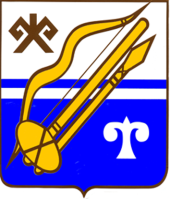 ГОРНО-АЛТАЙСКАЯ ГОРОДСКАЯ  ОКРУЖНАЯ ИЗБИРАТЕЛЬНАЯ КОМИССИЯГОРНО-АЛТАЙСКАЯ ГОРОДСКАЯ  ОКРУЖНАЯ ИЗБИРАТЕЛЬНАЯ КОМИССИЯГОРНО-АЛТАЙСКАЯ ГОРОДСКАЯ  ОКРУЖНАЯ ИЗБИРАТЕЛЬНАЯ КОМИССИЯГОРНО-АЛТАЙСКАЯ ГОРОДСКАЯ  ОКРУЖНАЯ ИЗБИРАТЕЛЬНАЯ КОМИССИЯРЕШЕНИЕ17 июля 2019 г.                    №                    №                    №                    №6/47г. Горно-Алтайскг. Горно-Алтайскг. Горно-Алтайск